Louisiana Rehabilitation Council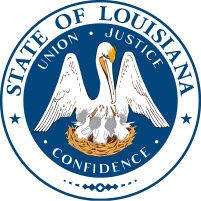 General Committee Quarterly AgendaCourtyard by Marriott10307 North Mall Drive     Baton Rouge, LA 70809		   Tigers Den RoomThursday, April 28, 2022 at 9:00 AM CT	 8:15 a.m.          Executive Committee Meeting  9:00 a.m.	    Call Meeting to Order Roll Call (Establish Quorum)Introductions Review of January 2022 Quarterly Minutes	 9:30 a.m.	    Old Business Transition Ad Hoc Committee Report and Discussion  LRS Policy Regarding Payment for Driver’s Education LRC Membership 	10:00 a.m.	    Public Comment10:20 a.m.	    New Business 2022/2023 New Budget Officer Elections July Quarterly Meeting Date           11:00 a.m.	    SILC Presentation          11:45 a.m. 	    ReportsLRS Director’s Report      12:30 p.m.	 Lunch Break       1:15 p.m.        Reports continuedChair’s ReportALL MEETINGS ARE PUBLIC FORUMS.  AGENDA SUBJECT TO CHANGE.Public comment is limited to 5 minutes per person as time permits.To request accommodation (e.g. interpreter) contact:Nicole Miller, Program Coordinator at (225) 219-2994 or 800-737-2958 prior to the meetingLouisiana Rehabilitation CouncilGeneral Committee Quarterly AgendaCourtyard by Marriott10307 North Mall Drive     Baton Rouge, LA 70809		   Tigers Den RoomThursday, April 28, 2022 at 9:00 AM CT1:30 p.m.          Standing Committees Transition Eligibility & Planning Employment             	2:00 p.m.          Standing Committee ReportsTransitionEligibility & PlanningEmployment	           2:30 p.m.	   Reports Client Assistance Program (CAP)Individuals with Disabilities Education Act (IDEA) State Independent Living Council (SILC) Workforce Investment Council (WIC)  3:15 p.m.         Future General Committee Meetings will be July 28, 2022, October 27, 2022, January 26, 2023 and April 27, 2023.          3:20 p.m.          AdjournALL MEETINGS ARE PUBLIC FORUMS.  AGENDA SUBJECT TO CHANGE.Public comment is limited to 5 minutes per person as time permits.To request accommodation (e.g. interpreter) contact:Nicole Miller, Program Coordinator at (225) 219-2994 or 800-737-2958 prior to the meeting